KM LOGO              @kariyermerkezi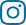 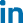 Önce Tanışalım!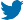 Biz, öğrencilik hayatın boyunca ve hatta mezun olduktan sonra kariyer gelişimin konusunda ihtiyacın olan desteği sana sağlamak için farklı hizmetler ile her zaman yanında olacak Kariyer Merkezi ekibiyiz. Genellikle KM olarak biliniriz.Önümüzdeki günlerde;Ailemizin Yeni Üyesi,Aramıza Hoş Geldin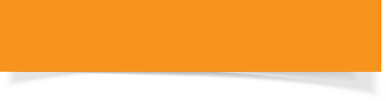 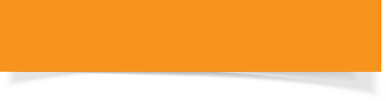 Üniversite kampüsüne ilk adımını attın. Kariyer yolculuğunun yeni deneyimlerle dolu, heyecanlı ve keyifli bir aşaması daha başlıyor.Kariyer Merkezi olarak, bu yolculuğun her adımındayanında olduğumuzu bilmeni isteriz.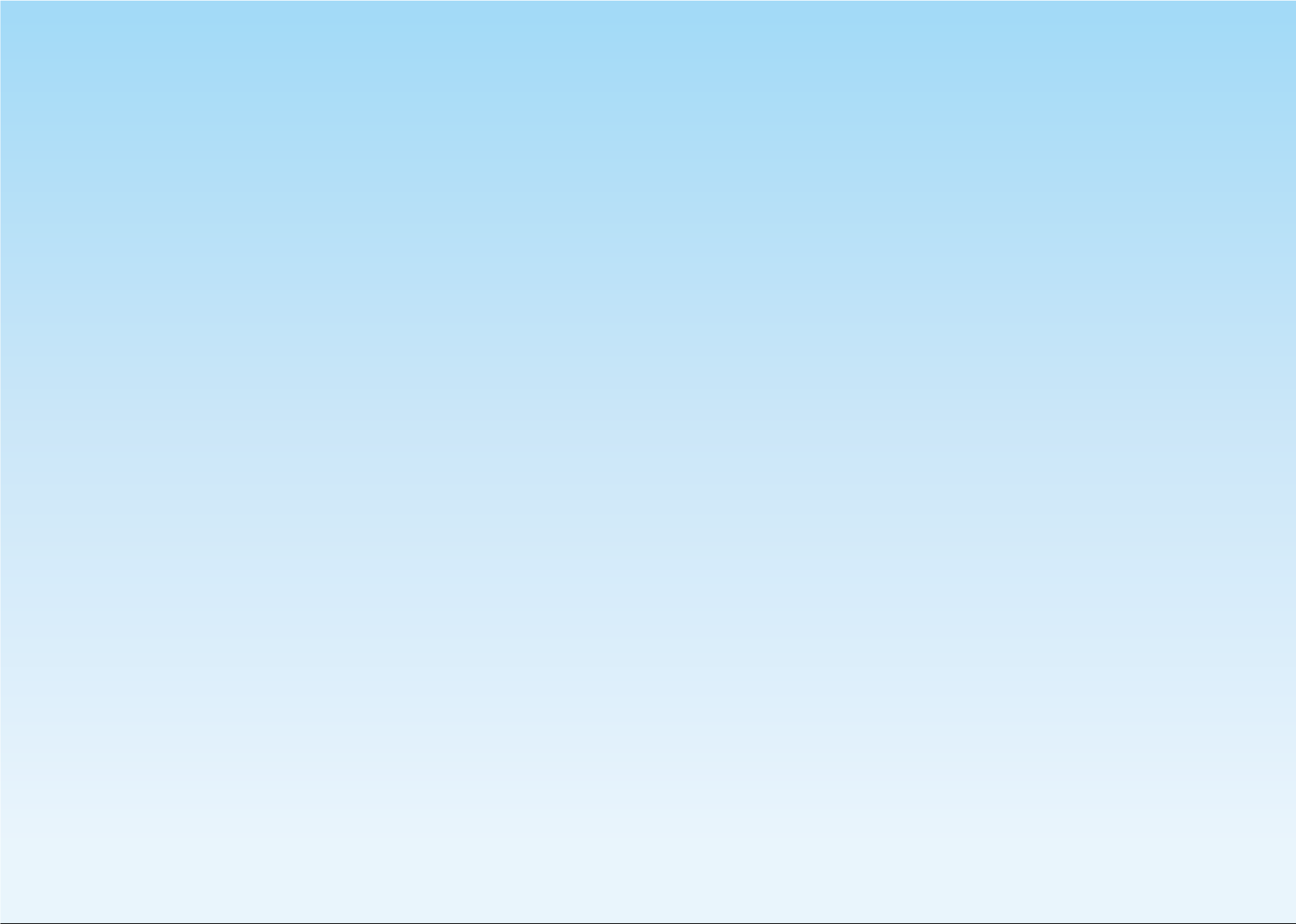 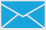 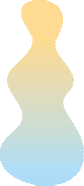 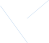 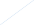 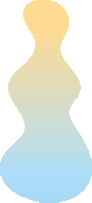 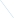 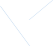 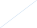 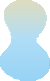 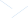 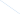 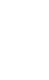 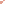 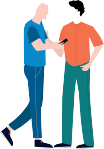 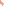 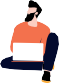 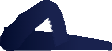 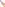 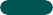 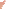 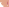 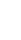 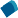 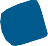 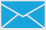 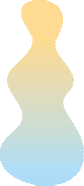 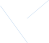 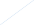 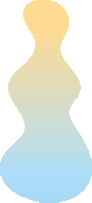 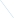 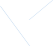 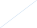 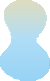 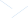 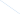 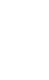 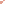 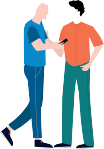 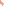 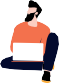 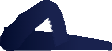 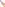 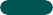 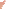 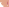 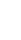 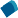 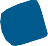 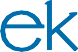 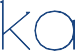 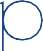 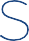 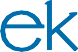 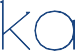 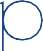 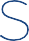 @yetenekapisi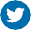 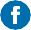 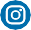 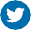 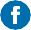 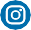 ile beraber olacağız.KM LOGO              @kariyermerkezi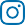 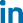 @yetenekapisi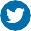 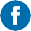 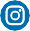 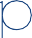 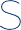 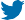 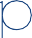 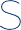 Peki Nasıl?Ne zaman istersen ofisimize uğrayabilirsin. Seni görmekten mutlu oluruz.Ancak bu hizmet ve etkinliklerden haberdar olmanın, incelemenin, istediklerine başvurma- nın/kayıt olmanın ya da kariyer danışmanlarımız ile görüşebilmenin çok kolay bir yolu var:KAYIT OLYetenek Kapısı’na Nasıl Kayıt Olabilirsin?FORM DOLDUR	ŞİFRE OLUŞTUR	GİRİŞ YAP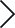 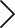 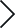 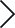 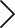 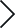 www.yetenekkapisi.org adresinden “Kayıt Ol” butonuna tıkla.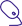 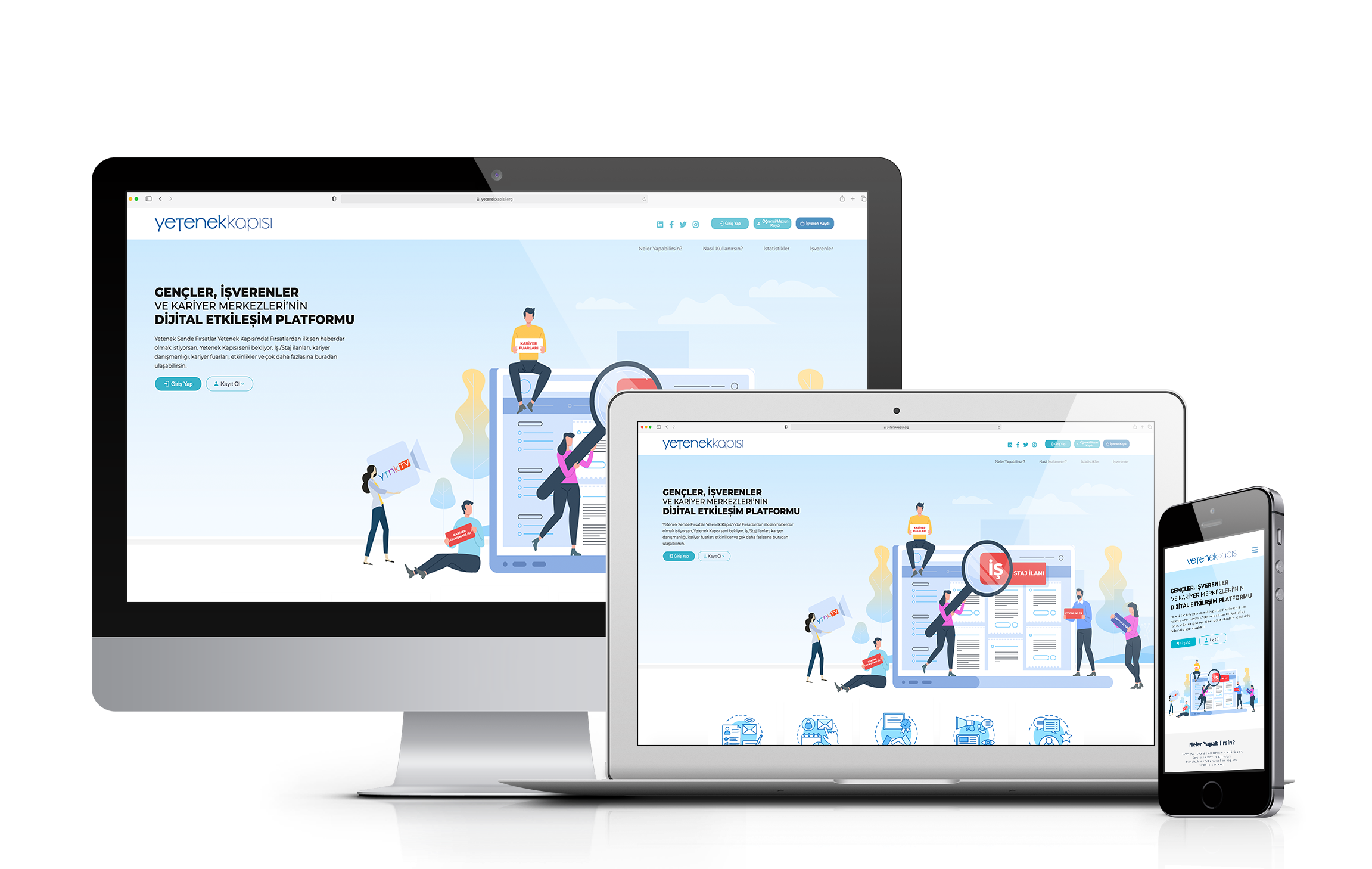 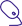 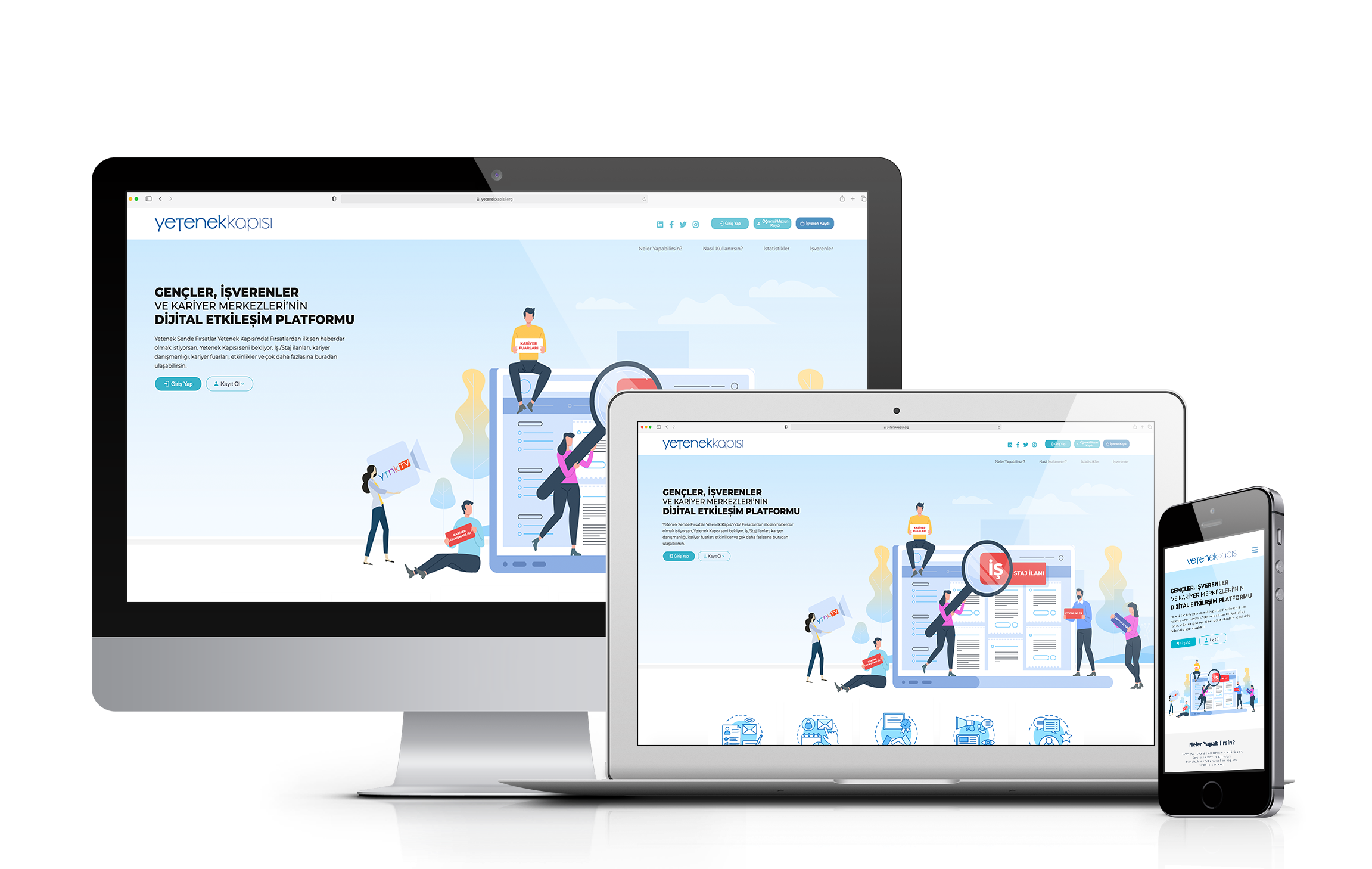 Formdaki bilgileri doldur..E-posta adresine gelen aktivasyon linkine tıkla ve şifreni oluştur.E-posta adresin ve şifren ile sisteme giriş yap.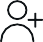 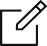 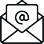 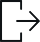 Nedir Bu “Yetenek Kapısı” ?Üniversiteli gençlerin, işverenlerin ve kariyer merkezlerinin zaman ve mekândan bağımsız olarak iletişim kurduğu dijital kariyer platformudur.Tek bir tık ile;Binlerce işverenin üniversitemiz öğrenci ve mezunları için başvuruya açtığı iş/staj ilanlarına ve yarı zamanlı çalışma imkânlarına,Profesyonel kariyer danışmanlarımızın desteğine,Kariyer Merkezimizin yukarıda kısaca anlatmaya çalıştığımız hizmetlerineYetenek Kapısı ile hemen ulaşabilirsin.Dahası;Yetenek Kapısı’nda oluşturacağın güncel ve tam bir profil ile (Bu konuda KM olarak sana yardım- cı olabiliriz) profiline uygun iş/staj ilanı ya da etkinlik olduğunda hem işverenlerin hem de bizim doğrudan sana ulaşmamızı sağlayabilirsin.Tüm bunlar için Yetenek Kapısı’na kaydolmayı ve düzenli takip etmeyi unutma!Yetenek Kapısı’na hoş geldin!Kaydını tamamladıktan sonra profil bilgilerini eksiksiz tamamla ki hem biz seni daha iyi tanıyıp sana uygun kariyer fırsatlarını ulaştırabilelim hem de işverenler seninle iletişim kurabilsin.Son Bir HatırlatmaWeb sitemizde yer alan iletişim bilgilerimizden bize her zaman ulaşabilir, sosyal medya hesapla- rımızı takip edebilirsin.Ofisimize de bekleriz.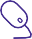 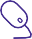 www.kmwebadresi.edu.tr